……………………………………………….LİSESİ 20…./20…. EĞİTİM-ÖĞRETİM YILI 11. SINIFLAR TARİH DERSİ I. DÖNEM II. YAZILI YOKLAMAAD / SOYAD:SINIF / NO:1.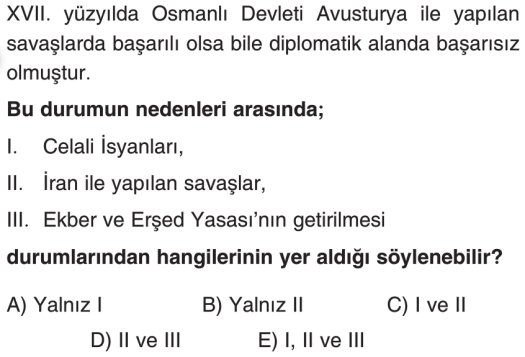 2.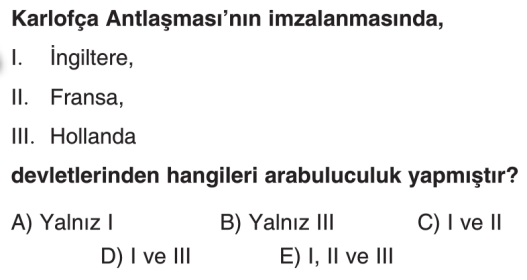 3.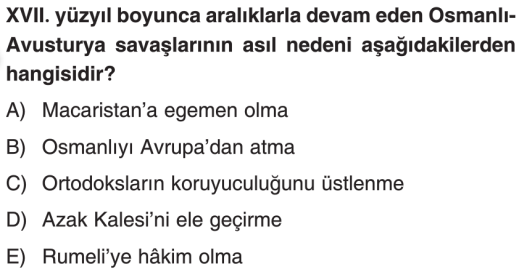 4.5.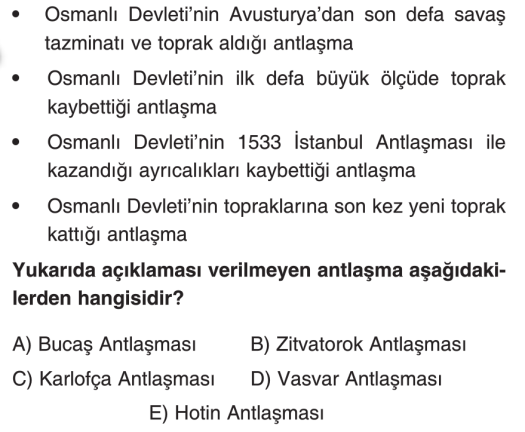 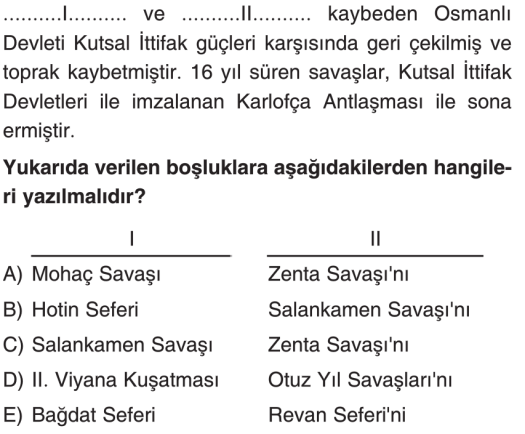 6.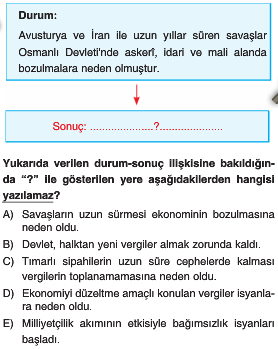 7.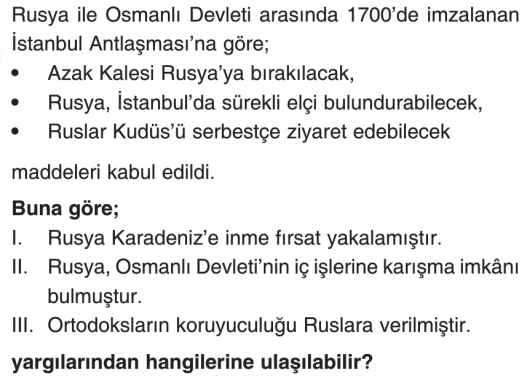 8.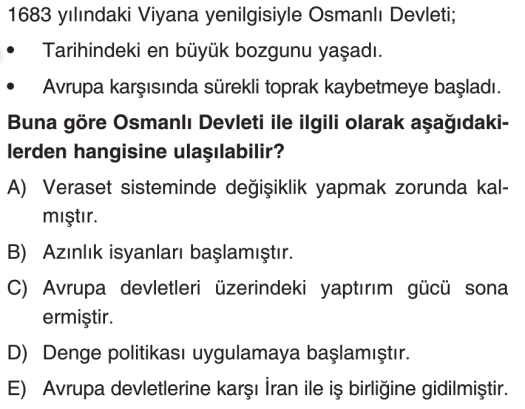 9.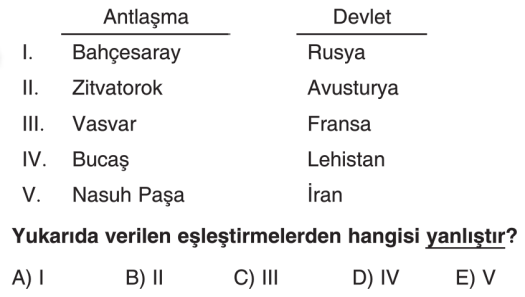 10.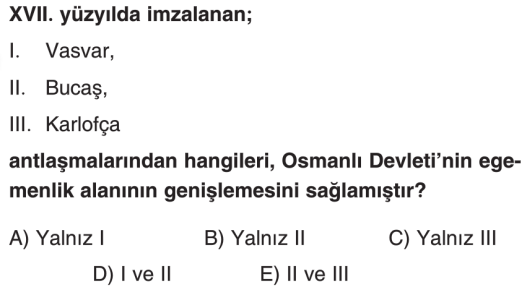 11. 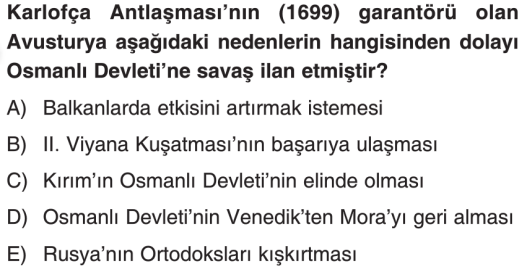 12.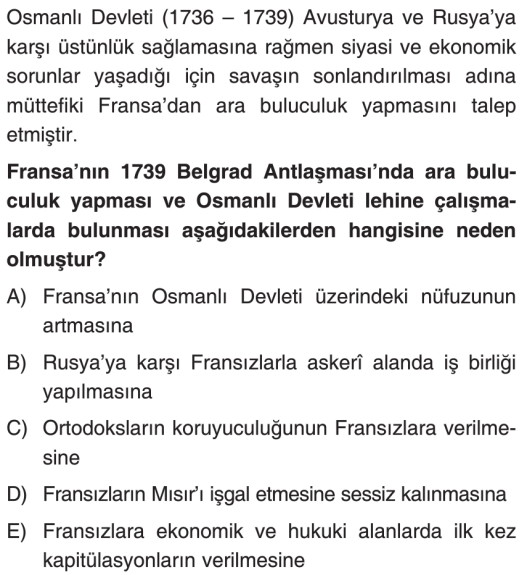 13. 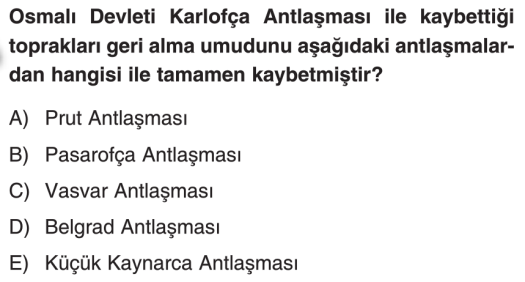 14. 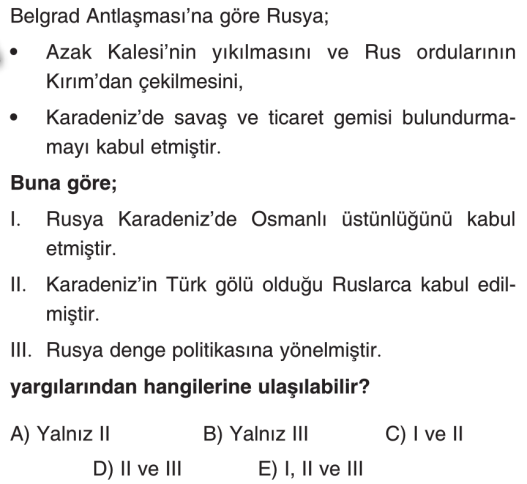 15. 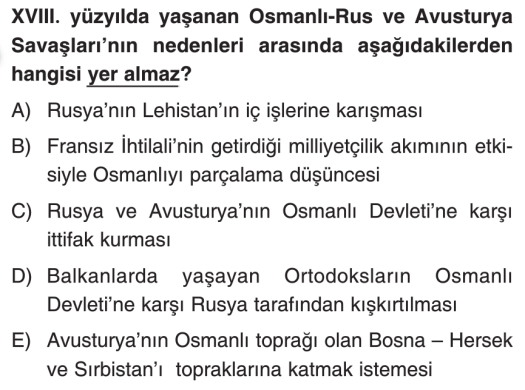 16. Aşağıda Osmanlı Devleti’nin Rusya ile imzaladığı Küçük Kaynarca (1774) Antlaşmasının maddeleri verilmiştir. Bu maddelerin altına hangi anlama geldiklerini, yani önemlerini yazınız (her yorum 3 puan)a. Kırım bağımsız olacak, Ancak Kırım halkı dini bakımdan Osmanlı Halifesine bağlı kalacakYORUM 1:YORUM 2:YORUM 3:b. Azak kalesi Rusya’ya verilecekYORUM:c. Rusya Osmanlı Devleti’nde yaşayan Ortodoksları himaye edebilecekYORUM:d. Rusya İstanbul’da sürekli elçi bulundurabilecek, istediği yerde Konsolosluk açabilecekYORUM:e. Osmanlı Devleti Rusya’ya Savaş tazminatı ödeyecekYORUM:17. XVIII. Yüzyılda Osmanlı Devleti’nin genel özellikleri hakkında bilgi veriniz.(örneğin İzlenen politika, düşmanlar, ıslahatlar v.b ) ( 10 puan)18. Grek ve Dakya projeleri ile ilgili bilgi veriniz (10 puan)19. Aşağıda önemleri verilen antlaşmaları boş bırakılan yerlere yazınız ( her madde 2 puan )a. Osmanlı Devleti’nin 18 yüzyılda imzaladığı son kazançlı antlaşma ……………………………………………………….b. Kırım’ın Rusya’ya ait olduğunu kabul ettiğimiz Antlaşma …………………………………………………………………….c. Osmanlı Devleti’nin Avrupa üstünlüğünü kabul ederek Barış politikası izlemeye başladığı antlaşma ………………………………………………………………….d. Rusya’dan 1700 İstanbul Antlaşmasında verdiklerimizi geri almamızı sağlayan antlaşma ……………………………………e. Osmanlı Devleti’nin 18 yüzyılda imzaladığı en ağır antlaşma ……………………………………………..……………….f.18. yüzyılda İran’la imzalanan ve Kasr-ı şirin antlaşmasının tekrarı gibi olduğu için 2.kasr-ı Şirin olarak da bilinen antlaşma ………………………………………………….g.Gerileme dönemini bitirip dağılma dönemini başlatan antlaşma …………………………………………………………NOT : Test soruları 3’er puandır. Diğer soruların puan değerleri karşılarında yazmaktadır. Sınav süresi 40 dakikadır.			BAŞARILAR DİLERİM.				………………………………				   Tarih Öğretmeni